Министерство здравоохранения Российской ФедерацииНовокузнецкий государственный институт усовершенствования врачей – филиал федерального государственного бюджетного образовательного учреждения дополнительного профессионального образования «Российская медицинская академия непрерывного профессионального образования»Кафедра общей врачебной практики (семейного врача)Аннотация к дополнительной профессиональной программе повышения квалификации «Актуальные вопросы клинической медицины»Цель реализации: подготовка квалифицированного специалиста,  совершенствующего универсальные и профессиональные компетенции, способного и готового для самостоятельной профессиональной деятельности в условиях оказания первичной медико-санитарной помощи и специализированной медицинской помощи пациентам с различной нозологией.Срок освоения: 4 недели – 144 академических часа Форма обучения: очная с применением дистанционных образовательных технологий (ДОТ).Категория слушателей: врачи специальностей – общая врачебная практика (семейная медицина), акушерство и гинекология, гастроэнтерология, гериатрия, диетология, кардиология, лечебное дело, скорая медицинская помощь, терапия, нефрология, эндокринологияФорма итоговой аттестации: экзаменВыдаваемый документ: лицам, успешно освоившим дополнительную профессиональную программу повышения квалификации и прошедшим итоговую аттестацию, выдается удостоверение о повышении квалификации.Учебный план: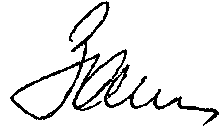 Заведующая кафедрой		Заика Галина Ефимовна№n\nНазвание и темы рабочей программыТрудоёмкость(акад. час)Тип занятияТип занятияТип занятияТип занятияДОТФормируемые компетенцииФорма контроля№n\nНазвание и темы рабочей программыТрудоёмкость(акад. час)ЛекцииПрактические занятияПрактические занятияПрактические занятияДОТФормируемые компетенцииФорма контроля№n\nНазвание и темы рабочей программыТрудоёмкость(акад. час)ЛекцииПрактика/ семинарСКСтажировкаДОТФормируемые компетенцииФорма контроля1.Рабочая программа учебного модуля 1 «Болезни органов дыхания»183123УК-1ПК-5ПК-6П/А(З)1.1.Бронхит. Острый. Хронический514-Т/К1.2.Бронхиальная астма413-Т/К1.3.Хроническая обструктивная болезнь легких4121Т/К1.4.Пневмония.5-32Т/К2.Рабочая программа учебного модуля 2 «Болезни органов пищеварения»234163УК-1ПК-5ПК-6П/А(З)2.1.Болезни пищевода, желудка, двенадцатиперстной кишки 6141Т/К2.2.Болезни тонкой и толстой кишки6141Т/К2.3.Болезни печени, желчного пузыря, желчевыводящих путей826-Т/К2.4.Болезни поджелудочной железы3-21Т/К3.Рабочая программа учебного модуля 3 «Заболевания сердечно-сосудистой системы»173122УК-1ПК-5ПК-6П/А(З)3.1Артериальная гипертензия413-Т/К3.2.Метаболический сердечно-сосудистый синдром5131Т/К3.3.Ишемическая болезнь сердца. Атеросклероз и дислипидемия.8161Т/К4Рабочая программа учебного модуля 4 «Болезни почек и мочевыделительной системы»151113Т/К4.1.Воспалительные заболевания почек.5-41Т/К4.2.Острый и хронический гломерулонефрит.5-41Т/К4.3.Хроническая почечная недостаточность.5131Т/К5Рабочая программа учебного модуля 5 «Болезни эндокринной системы и обмена веществ»245154УК-1ПК-5ПК-6П/А(З)5.1.Заболевания щитовидной железы7142Т/К5.2.Нарушения углеводного обмена13292Т/К5.3.Ожирение422-Т/К6Рабочая программа учебного модуля 6 «Заболевания опорно-двигательного аппарата»162113УК-1ПК-5ПК-6П/А(З)6.1.Суставной синдром2-2-Т/К6.2.Подагра4-22Т/К6.3.Ревматоидный артрит413-Т/К6.4.Остеоартрит6141Т/К7Рабочая программа учебного модуля 7 «Болезни системы крови»11263П/А(З)7.1.Анемический синдром3-21Т/К7.2.Железодефицитная анемия4121Т/К7.3.Гиперхромные анемии4121Т/К8Рабочая программа учебного модуля 8 «Репродуктивное здоровье»14293УК-1ПК-5ПК-6П/А(З)8.1.Беременность. 5141Т/К8.2.Патология молочных желез2-11Т/К8.3.Пере- и менопауза6141Т/КИТОГОВАЯ АТТЕСТАЦИЯИТОГОВАЯ АТТЕСТАЦИЯ66УК-1ПК-5ПК-6ЭОбщая трудоемкость освоения программыОбщая трудоемкость освоения программы144229824